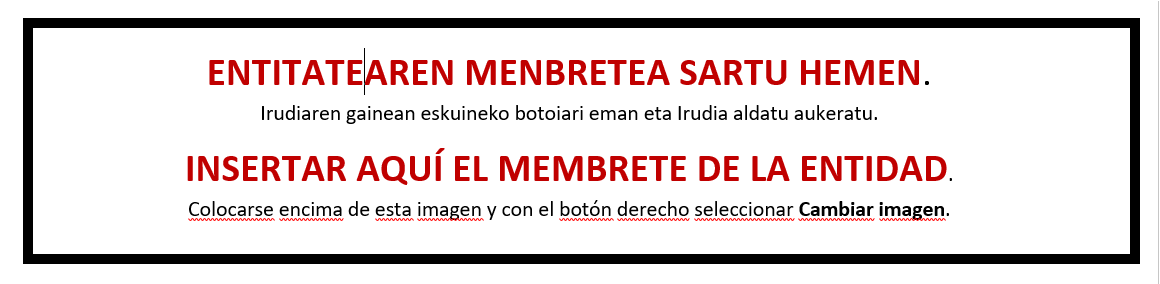 “ENPRESAK SORTU ETA GARATZEKO PROZESUA SUSTATZEKO PROGRAMA”. 2022ko deialdia“PROGRAMA PARA PROMOVER EL PROCESO DE CREACIÓN Y DESARROLLO EMPRESARIAL”.Convocatoria 2022PROIEKTU AMAIERAREN ADIERAZPENA ETA KITAPEN ETA ORDAINKETA ESKAERA - %100 DECLARACIÓN DE FINAL DE PROYECTO Y SOLICITUD DE LIQUIDACIÓN Y PAGO -100%Sinadura eta entitatearen Zigilua Firma y Sello de la entidadDeklaratzailea DeclaranteDeklaratzailea DeclaranteDeklaratzailea DeclaranteNA  DNIKargua  CargoEntitatea  EntidadEntitatea  EntidadIFZ  NIFProiektuaren izenaNombre del proyectoProiektuaren izenaNombre del proyectoProiektuaren izenaNombre del proyectoProiektuaren izenaNombre del proyectoADIERAZTEN DUT “Enpresak sortu eta garatzeko prozesuan laguntzeko programaren” 2022ko laguntza deialdiaren barruan erakunde honek onartua duen proiektu horren egoera ondorengoa dela:  ADIERAZTEN DUT “Enpresak sortu eta garatzeko prozesuan laguntzeko programaren” 2022ko laguntza deialdiaren barruan erakunde honek onartua duen proiektu horren egoera ondorengoa dela:  ADIERAZTEN DUT “Enpresak sortu eta garatzeko prozesuan laguntzeko programaren” 2022ko laguntza deialdiaren barruan erakunde honek onartua duen proiektu horren egoera ondorengoa dela:  ADIERAZTEN DUT “Enpresak sortu eta garatzeko prozesuan laguntzeko programaren” 2022ko laguntza deialdiaren barruan erakunde honek onartua duen proiektu horren egoera ondorengoa dela:  ADIERAZTEN DUT “Enpresak sortu eta garatzeko prozesuan laguntzeko programaren” 2022ko laguntza deialdiaren barruan erakunde honek onartua duen proiektu horren egoera ondorengoa dela:  DECLARO que este proyecto aprobado a esta entidad al amparo de la convocatoria de ayudas 2022 del “Programa para el acompañamiento en el proceso de creación y desarrollo empresarial” se encuentra en la situación siguiente:DECLARO que este proyecto aprobado a esta entidad al amparo de la convocatoria de ayudas 2022 del “Programa para el acompañamiento en el proceso de creación y desarrollo empresarial” se encuentra en la situación siguiente:DECLARO que este proyecto aprobado a esta entidad al amparo de la convocatoria de ayudas 2022 del “Programa para el acompañamiento en el proceso de creación y desarrollo empresarial” se encuentra en la situación siguiente:DECLARO que este proyecto aprobado a esta entidad al amparo de la convocatoria de ayudas 2022 del “Programa para el acompañamiento en el proceso de creación y desarrollo empresarial” se encuentra en la situación siguiente:Amaitua FinalizadoMemoria eta GFAko gastu agiriakInforme y justificantes de gasto de DFG(Aplikatibo informatikoan erantsitaAnexados en el aplicativo informático)Bestelako laguntzen AITORPENADECLARACIÓN de ayudas concurrentes(Aplikatibo informatikoan erantsitaAnexados en el aplicativo informático)BAISIBAISIBAISIHortaz, Gipuzkoako Foru Aldunditik jasotako ebazpenari jarraituz, egitasmo honi dagokion DIRULAGUNTZAREN KITAPENA ETA ORDAINKETA eskatzen dut.Por tanto, de acuerdo a la resolución recibida de la Diputación Foral de Gipuzkoa, solicito la LIQUIDACIÓN Y ABONO DE LA SUBVENCIÓN correspondiente a este proyecto.Lekua eta dataLugar y fecha